Jelentkezési LapFTC Vízilabda Szakosztályának 2019. évi nyári edzőtáborábaTisztelt Szülő! Kérjük, az alábbi táblázatban jelölje, hogy gyermeke melyik héten vesz részt az FTC Vízilabda Szakosztálya által a FTC-MVM Sportközpontba szervezett edzőtáborában.Kérjük, a lenti adatokat szíveskedjék pontosan kitölteni nyomtatott nagybetűvel!Dátum: 2019……hó……nap		Szülő/Gondviselő aláírása…………………………………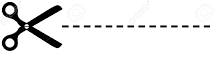 Tájékoztató!Tisztelt Szülő!Az FTC Vízilabda Szakosztálya idén is megrendezi szokásos vízilabda edzőtáborát a FTC-MVM Sportközpontban.Az edzőtábor részvételi díja 22.000,- Ft/hét/gyerek, amely szülői támogatásnak minősül.Kérjük, a részvételi díjat az edzőtábori hetet megelőző héten szíveskedjen befizetni az alábbi lehetőségek szerint:A tábor részvételi díját be tudják fizetni személyesen az FTC Vízilabda Szakosztály irodájában, az FTC-MVM Sportközpont területén. A készpénzes befizetéssel kapcsolatban kérjük, keressék kolléganőinket: Czemmel Ágnest (+36 30 985 5112) vagy Szabadi-Ájpli Vivient (+36 30 985 5335).A kitöltött jelentkezési lapot az agnes.czemmel@fradi.hu e-mailcímre várjuk vissza, vagy kinyomtatva készpénzes befizetés alakalmával!2. melléklet a 12/1991. (V. 18.) NM rendelethez19A nyilatkozat adattartalma1. A gyermek neve: 2. A gyermek születési dátuma:3. A gyermek lakcíme:4. A gyermek anyjának neve:5. Nyilatkozat arról, hogy5.1. a gyermeken nem észlelhetőek az alábbi tünetek:   5.1.1. Láz5.1.2. Torokfájás5.1.3. Hányás5.1.4. Hasmenés5.1.5. Bőrkiütés5.1.6. Sárgaság5.1.7. Egyéb súlyosabb bőrelváltozás, bőrgennyedés5.1.8. Váladékozó szembetegség, gennyes fül- és orrfolyás5.2. A gyermek tetű- és rühmentes5.3. Gyógyszer allergia5.4. Milyen ismert betegsége van, amire gyógyszert szed?    (cukorbetegség, asztma, vérzékenység, stb.)6. A nyilatkozatot kiállító törvényes képviselő neve:aláírása:lakcíme:telefonos elérhetősége:7. A nyilatkozat kiállításának dátuma: 2019. Játékos adatokUtánpótlás korú játékos neve:Utánpótlás korú játékos születési helye, ideje:Utánpótlás korú játékos anyja neve:Utánpótlás korú játékos lakcíme:Utánpótlás korú játékos Szülőjének/Gondviselőjének adataiSzülő/Gondviselő neve:Szülő/Gondviselő lakcíme:Szülő/Gondviselő telefonszáma:Szülő/Gondviselő e-mail címe (betű méret szerint):HétDátumRészvétel jelzése (nagy X-szel)1.2019. június 17-21.2.2019. június 24-28.3.2019. július 1-5.4.2019. július 8-12.Amennyiben csekken kívánja a részvételi díjat befizetni, úgy kérjük, hogy a csekket legkésőbb az edzőtábor hetét megelőző hét szerdai napjáig szíveskedjen postán befizetni. A közlemény rovatba kizárólag a „Támogatás” szót legyen kedves feltüntetni. Ebben az esetben, kérjük, hogy a befizetést igazoló csekkszelvényt a gyermek a hétfői napon (az edzőtábor heti kezdőnapja) hozza magával és adja le edzőjének.